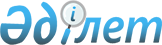 Облыстық мәслихаттың 2005 жылғы 7 желтоқсандағы N 3С-16-4 "2006 жылға арналған облыстық бюджет туралы" шешіміне өзгерістер мен толықтырулар енгізу туралы
					
			Күшін жойған
			
			
		
					Ақмола облыстық мәслихатының 2006 жылғы 16 маусымдағы N ЗС-20-5 шешімі. Ақмола облысының әділет департаментінде 2006 жылғы 21 маусымда N 3190 тіркелді. Күші жойылды - Ақмола облыстық мәслихатының 2007 жылғы 5 желтоқсандағы N 4С-3-12 шешімімен.



      


Күші жойылды - Ақмола облыстық мәслихатының 2007 жылғы 5 желтоқсандағы N 4С-3-12 шешімімен.



      Қазақстан Республикасының Бюджеттік 
 кодексіне 
, Қазақстан Республикасының "Қазақстан Республикасындағы жергілікті мемлекеттік басқару туралы" 
 Заңының 
 6 бабына сәйкес облыстық мәслихат 

ШЕШІМ ЕТТІ:





      1. Ақмола облыстық әділет департаментінде 2005 жылдың 12 желтоқсанында N 3167 тіркелген облыстық  мәслихаттың 2005 жылғы 7 желтоқсандағы N 3С-16-4 "2006 жылға арналған облыстық бюджет туралы" 
 шешіміне 
 (әділет департаментінде 2006 жылдың 30 қаңтарында N№3174 тіркелген облыстық мәслихаттың 2006 жылғы 25 қаңтардағы 
 N№3С-17-3 
 және 2006 жылдың 21 наурызында N№3183 тіркелген облыстық мәслихаттың 2006 жылғы 16 наурыздағы 
 N№3С-18-3 
 шешімдерімен өзгерістер енгізілген) келесі өзгерістер мен толықтырулар енгізілсін:




      1) 1 тармақта:



      1 тармақшада:



      "30 768 913" цифрлары "31 206 716" цифрларына ауыстырылсын;



      "3 251 321" цифрлары "3 692 689" цифрларына ауыстырылсын;



      "4 163" цифрлары "4 910" цифрларына ауыстырылсын;



      "27 513 429" цифрлары "27 509 117" цифрларына ауыстырылсын;



      2 тармақшада:



      "30 878 191" цифрлары "31 315 994" цифрларына ауыстырылсын;



      4 тармақшада:



      "360000"»цифрлары "310000" цифрларына ауыстырылсын;



      "418587" цифрлары "368587" цифрларына ауыстырылсын;




      2) 2 тармақ жаңа редакцияда жазылсын:



      2. Облыстық бюджет кірістері келесі көздер есебінен бекітілсін:



      1) Салықтық түсімдер:



      жеке кіріс салығынан;



      табиғи және басқа ресурстарды пайдаланудан түскен түсімдер;



      кәсіпкерлік және кәсіпшілік қызметті жүргізу үшін алым;



      2) Салықсыз түсімдер:



      мемлекеттің меншігіндегі мүліктерді жалға беруден кірістер;



      мемлекеттік бюджеттен берілген несиелер бойынша сыйлықтар;



      мемлекеттік бюджеттен қаржыландырылатын мемлекеттік мекемелердің тауарларын (жұмыстарын, қызметтерін) таратудан түсетін түсімдер;



      мемлекеттік бюджеттен қаржыландырылатын мемлекеттік мекемелер ұйымдастырған мемлекеттік сатып алуларды жүргізуден түскен ақшалар;



      мемлекеттік бюджеттен, сонымен қатар Қазақстан Республикасының Ұлттық банкінің (шығын сметалары) бюджетінен ұсталынатын және қаржыланатын мемлекеттік мекемелердің салығына жататын айыппұлдардан, өсімдерден, санкциялардан, мемлекеттік мекемелер салық салудан;



      3) мемлекеттік бюджеттен берілген бюджеттік несиелерді жабудан, оның ішінде:



      Көкшетау қаласында тұрғын үй құрылысы үшін бөлінген несиелер - 256000 мың теңге;



      Ерейментау ауданының кассалық алшақтығын жабуға бөлінген несиелер - 11200 мың теңге;



      аудандардың (облыстық маңызы бар қалалардың) жергілікті атқарушы органдары кассалық айырмашылықты жабуға бөлген несиелері - 50 000 мың теңге;



      шағын кәсіпкерлік субъектілеріне бөлінген несиелер -51387 мың теңге.




      3) 5-1 тармақта:



      "1 781 312" цифрлары "1 774 812" цифрларына ауыстырылсын;



      1 тармақшада:



      "1 614 862" цифрлары "1 608 362" цифрларына ауыстырылсын;



      "671667" цифрлары "665167" цифрларына ауыстырылсын.




      4) 6 тармақта:



      "1 656 255" цифрлары "2 012 916" цифрларына ауыстырылсын;



      1 тармақшада:



      "610692" цифрлары "737748" цифрларына ауыстырылсын;



      "46792" цифрлары "40494" цифрларына ауыстырылсын;



      "142396" цифрлары "121378" цифрларына ауыстырылсын;



      "95200" цифрлары "94860" цифрларына ауыстырылсын;



      "239275" цифрлары "344653" цифрларына ауыстырылсын;



      "5000 мың теңге - Көкшетау қаласының жалпы білім беретін мектептеріне спорттық құрал-жабдықтар сатып алуға" жолынан кейін келесі жолдармен толықтырылсын:



      "7473 мың теңге Бұланды ауданы Новобратск ОМ жылу беру жүйесін күрделі жөндеуге;



      5300 мың теңге - Ерейментау ауданының білім беру нысандарын жылу беру маусымына дайындауға;



      1100 мың теңге - Сандықтау ауданының екі мектебін сұйық отынмен жылытудан қатты отынмен жылытуға ауыстыру үшін жылу қазандығын сатып алуға;



      9091 мың теңге - Сандықтау ауданының алты мектебін (Белгородская, Приозерная, Новоникольская, Широковская, Краснополянская, Дорогинская) күрделі жөндеуден өткізуге және жылу қазандығы құрал-жабдықтарын сатып алуға;



      3130 мың теңге- Аршалы ауданы Аршалы кентіндегі "Солнышко" бала бақшасының жылу беру жүйесін толық жөндеуге;



      5000 мың теңге - Ерейментау ауданының тұрмысы төмен отбасыларының 18 жасқа дейінгі балаларына жәрдемақы төлеуге;



      1714 мың теңге - Егіндікөл ауданының "Спиридоновка - Жалманқұлақ", "Егіндікөл - Спиридоновка - Абай"» аудандық маңызы бар автожолдарын орташа жөндеуден өткізуге жобалау- сметалық құжаттарын дайындауға; 



      1326 мың теңге - "Егіндікөл ауданының Абай атындағы селосында су құбырларын және су жолдарын, алаңдары жүйелерін қайта жабдықтау" жобасы бойынша ТЭН дайындауға және оған сараптама жүргізуге;



      13200 мың теңге - Аршалы ауданының Аршалы поселкесін көркейтуге және жолдарын жөндеуге;



      2000 мың теңге - Аршалы ауданының Аршалы кентіне кіре берістегі көпірді жөндеуге;



      2 тармақшада:



      "1 045 563" цифрлары "1 275 168" цифрларына ауыстырылсын;



      "15470" цифрлары "34294" цифрларына ауыстырылсын;



      "478279" цифрлары "521054" цифрларына ауыстырылсын;



      "203414 мың теңге - инженерлік-коммуникациялық инфрақұрылымды қайта орнықтыруға" жолдардан кейін келесі мазмұндағы жолдармен толықтырылсын:



      "1517 мың теңге - Қорғалжын ауданының Екпінді, Ұялы, Садырбай селоларының сумен қамтамасыз ететін нысандарының құрылысы үшін жобалау-барлау жұмыстарын жүргізуге;



      6489 мың теңге - Аршалы ауданының "Раздольное, Байдалы селоларының су құбырлары жүйелерін қайта жабдықтау" жобасы бойынша жобалау-сметалық құжаттарды дайындауға және оған сараптама жасау жұмыстарын жүргізуге;



      86000 мың теңге - Ерейментау ауданы Ерейментау қаласындағы N 5 жылу қазандығын қайта жабдықтауға;



      100000 мың теңге - Көкшетау қаласындағы спорт сарайының құрылысына;



      125000 мың теңге - Көкшетау қаласындағы мектепке дейінгі балалар мекемесінің құрылысына;



      149000 мың теңге - Көкшетау қаласындағы жылу магистралін қайта жабдықтауға;



      "300000 мың теңге - Көкшетау қаласында спорттық ойын-сауық орталығының құрылысына" жолы алынып тасталсын.




      5) келесі мазмұндағы 6-1 тармағымен толықтырылсын:



      "6-1) Мемлекеттік сатып алуларды жүргізуден жинақталған үнемдеулерді:



      740 мың теңге - Аршалы ауданының Қойгелді селосында орта мектептің құрылысына бөлінген мақсатты трансферттерді осы нысанға көрсетілген авторлық және техникалық қызметтерге бақылау жасауды өтеуге жұмсалсын;



      3667 мың теңге Балқашын орта мектебінің толық жөндеуден өткізуге бөлінген мақсатты трансферттерден қаражат - осы нысанның шатырын күрделі жөндеуден өткізуге жұмсалсын".




      6) келесі мазмұндағы 8-4. тармағымен толықтырылсын:



      "8-4) Облыстық бюджетте мақсатсыз жұмсалған, 2005 жылы республикалық бюджеттен 2188 мың теңге көлеміндегі бөлінген мақсатты трансферттер ескерілсін".




      7) келесі мазмұндағы 8-5. тармағымен толықтырылсын:



      "8-5. 2005 жылы мақсатсыз пайдаланған 2188 мың теңге көлеміндегі мақсатты трансферттерді республикалық бюджетке қайтару қарастырылсын".




      8) 13 тармақта:



      "490147" цифрлары "460567" цифрларына ауыстырылсын;



      "340147" цифрлары "360567" цифрларына ауыстырылсын;



      "100000" цифрлары "50000" цифрларына ауыстырылсын.




      9) Жоғарыда көрсетілген шешімнің 1, 2 қосымшалары осы шешімнің 1, 2 қосымшаларына сәйкес жаңа редакцияда жазылсын.



      Осы шешім Ақмола облысының  әділет департаментінде мемлекеттік тіркеуден өткеннен кейін күшіне енеді.

      

Облыстық мәслихат




      сессиясының төрағасы



      Облыстық мәслихаттың хатшысы





 Облыстық мәслихаттың       



2006 жылғы 16 маусымдағы     



N ЗС-20-5 шешіміне       



1 қосымша           

Облыстық мәслихаттың шешіміне  



2005 жылғы 7 желтоқсандағы   



N ЗС-16-4 1 қосымша      


2006 жылға арналған бюджет





 Облыстық мәслихаттың       



2006 жылғы 16 маусымдағы     



N ЗС-20-5 шешіміне       



      2 қосымша           

Облыстық мәслихаттың шешіміне 



2005 жылғы 7 желтоқсандағы   



      N ЗС-16-4 2 қосымша       


Бюджеттік бағдарламаларға бөлінген бюджеттік




инвестициялық жобаларды (бағдарламаларды) жүзеге асыруға




арналған бюджеттік даму бағдарламалардың тізбесі


					© 2012. Қазақстан Республикасы Әділет министрлігінің «Қазақстан Республикасының Заңнама және құқықтық ақпарат институты» ШЖҚ РМК
				
санаттар 

санаттар 

санаттар 

санаттар 

санаттар 

Сома

сыныптар

сыныптар

сыныптар

сыныптар

Сома

сыныпша

сыныпша

сыныпша

Сома

Атауы

Сома

1

2

3

4

          5              

6

1. Түсімдер

31206716

01

Салықтық түсімдер

3692689

1

Табыс салығы

3176959

2

Жеке табыс салығы 

3176959

5

Тауарларға, жұмыстарға және қызметтер көрсетуге салынатын iшкi салықтар

515730

3

Табиғи және басқа ресурстарды пайдаланғаны үшiн түсетiн түсiмдер

515720

4

Кәсіпкерлік және кәсіби қызметті жүргізгені үшін алынатын алымдар 

10

02

Салықтық емес түсiмдер

4910

1

Мемлекеттік меншіктен түсетін кірістер

2512

5

Мемлекет меншігіндегі мүлікті жалға беруден түсетін кірістер

  1400

7

Мемлекеттік бюджеттен берілген кредиттер сыйақылар (мүдделер)

1112

2

Мемлекеттік бюджеттен қаржыландырылатын мемлекеттік мекемелермен тауарларды (жұмыстарды, көрсетілетін қызметтерді) сатудан түсетін түсімдер

2010

1

Мемлекеттік бюджеттен қаржыландырылатын мемлекеттік мекемелермен тауарларды (жұмыстарды, көрсетілетін қызметтерді) сатудан түсетін түсімдер

2010

3

Мемлекеттік бюджеттен қаржыландырылатын мемлекеттік мекемелер ұйымдастыратын мемлекеттік сатып алуды өткізуден түсетін ақшаның түсімі

190

1

Мемлекеттік бюджеттен қаржыландырылатын мемлекеттік мекемелер ұйымдастыратын мемлекеттік сатып алуды өткізуден түсетін ақшаның түсімі

190

4

Мемлекеттік бюджеттен қаржыландырылатын, сондай-ақ Қазақстан Республикасы Ұлттық Банкінің бюджетінен (шығыстар сметасынан) ұсталатын және қаржыландырылатын мемлекеттік мекемелер салатын айыппұлдар, өсімпұлдар, санкциялар, өндіріп алулар

198

1

Мемлекеттік бюджеттен қаржыландырылатын, сондай-ақ Қазақстан Республикасы Ұлттық Банкінің бюджетінен (шығыстар сметасынан) ұсталатын және қаржыландырылатын мемлекеттік мекемелер салатын айыппұлдар, өсімпұлдар, санкциялар, өндіріп алулар 

198

04

Ресми трансферттерден түсетін түсімдер

27509117

1

Төмен тұрған мемлекеттiк басқару органдарынан алынатын трансферттер

161091

2

Аудандық (қалалық) бюджеттерден трансферттер

1610091

2

Мемлекеттiк басқарудың жоғары тұрған органдарынан түсетiн трансферттер

25899026

1

Республикалық бюджеттен түсетiн трансферттер

25899026

Функционалдық топ 

Функционалдық топ 

Функционалдық топ 

Функционалдық топ 

Функционалдық топ 

Сома 

кіші функция

кіші функция

кіші функция

кіші функция

Сома 

бюджеттік бағдарламалардың әкімшісі

бюджеттік бағдарламалардың әкімшісі

бюджеттік бағдарламалардың әкімшісі

Сома 

бағдарлама

бағдарлама

Сома 

II. Шығындар

31315994

1

Жалпы сипаттағы мемлекеттiк қызметтер көрсету

250796

1

Мемлекеттiк басқарудың жалпы функцияларын орындайтын өкiлдi, атқарушы және басқа органдар

148407

110

Облыс мәслихатының аппараты

21701

1

Облыс мәслихатының қызметін қамтамасыз ету

21701

120

Облыс әкімінің аппараты

126706

1

Облыс әкімнің қызметін қамтамасыз ету

124371

2

Ақпараттық жүйелер құру

2335

2

Қаржылық қызмет

52342

257

Облыс қаржы департаменті (басқармасы)

52342

1

Қаржы департаментінің (басқармасының) қызметін қамтамасыз ету

48314

2

Ақпараттық жүйелер құру

9

Коммуналдық меншікті жекешелендіруді ұйымдастыру

4028

5

Жоспарлау және статистикалық қызмет

50047

258

Облыс экономика және бюджеттік жоспарлау департаменті (басқармасы)

50047

1

Экономика және бюджеттік жоспарлау департаментінің (басқармасының) қызметін қамтамасыз ету

49747

2

Ақпараттық жүйелер құру

300

2

Қорғаныс

83755

1

Әскери мұқтаждар

6833

250

Облыстың жұмылдыру дайындығы, азаматтық қорғаныс және авариялармен табиғи апаттардың алдын алуды және жоюды ұйымдастыру департаменті (басқармасы)

6833

3

Жалпыға бірдей әскери міндетті атқару шеңберіндегі іс-шаралар

6833

2

Төтенше жағдайлар жөнiндегi жұмыстарды ұйымдастыру

76922

250

Облыстың жұмылдыру дайындығы, азаматтық қорғаныс және авариялармен табиғи апаттардың алдын алуды және жоюды ұйымдастыру департаменті (басқармасы)

76922

1

Жұмылдыру дайындығы, азаматтық қорғаныс және авариялармен табиғи апаттардың алдын алуды және жоюды ұйымдастыру департаменті (басқармасының) қызметін қамтамасыз ету

11729

5

Облыстық ауқымдағы жұмылдыру дайындығы және жұмылдыру

40483

6

Облыстық ауқымдағы төтенше жағдайлардың алдын алу және оларды жою

24710

3

Қоғамдық тәртіп, қауіпсіздік, құқық, сот, қылмыстық-атқару қызметі

1638340

1

Құқық қорғау қызметi

1638340

252

Облыстық бюджеттен қаржыландырылатын ішкі істердің атқарушы органы

1638340

1

Облыстық бюджеттен қаржыландырылатын ішкі істердің атқарушы органы қызметін қамтамасыз ету

1571808

2

Облыс аумағында қоғамдық тәртiптi қорғау және қоғамдық қауiпсiздiктi қамтамасыз ету

63632

3

Қоғамдық тәртіпті қорғауға қатысатын азаматтарды көтермелеу 

2500

4

Бiлiм беру

4628666

2

Жалпы бастауыш, жалпы негізгі, жалпы орта бiлiм беру

1376554

260

Облыстың дене шынықтыру және спорт басқармасы (бөлімі)

506386

6

Балалар мен жеткіншектерге



спорт бойынша қосымша білім беру

506386

261

Облыстың білім беру департаменті (басқармасы)

870168

3

Арнайы оқыту бағдарламалары бойынша жалпы білім беру

213339

4

Орта білім жүйесін ақпараттандыру

10707

5

Білім берудің мемлекеттік облыстық ұйымдары үшін оқулықтар мен оқу-әдістемелік кешендерді сатып алу және жеткізу

34532

6

Мамандандырылған білім беру ұйымдарында дарынды балаларға жалпы білім беру

216362

7

Облыстық ауқымда мектеп олимпиадаларын және мектептен тыс іс-шараларды өткізу

7669

17

Жалпы орта білім берудің мемлекеттік мекемелерінің үлгі штаттарын ұстауды қамтамасыз етуге аудандар (облыстық маңызы бар қалалар) бюджеттеріне ағымдағы нысаналы трансферттер

279295

19

Жалпы орта білім берудің мемлекеттік мекемелерін Интернет желісіне қосуға және олардың трафигін төлеуге аудандар (облыстық маңызы бар қалалар) бюджеттеріне ағымдағы нысаналы трансферттер

32075

20

Жалпы орта білім берудің мемлекеттік мекемелеріне кітапханалық қорларын жаңарту үшін оқулық пен оқу-әдістемелік кешенін сатып алуға және жеткізуге аудандар (облыстық маңызы бар қалалар) бюджеттеріне ағымдағы нысаналы трансферттер

36146

21

Жалпы орта білім берудің мемлекеттік мекемелері үшін лингафондық және мультимедиялық кабинеттер жасауға аудандар (облыстық маңызы бар қалалар) бюджеттеріне ағымдағы нысаналы трансферттер

35799

22

Аудандық (облыстық маңызы бар қалалардың) бюджеттерге тамақтануды, тұруды және балаларды тестілеу пункттеріне жеткізуді ұйымдастыруға берілетін ағымдағы нысаналы трансферттер

4244

3

Бастауыш кәсiптік бiлiм беру

917683

261

Облыстың білім беру департаменті (басқармасы)

917683

8

Бастауыш кәсіптік білім беру

917683

4

Орта кәсіби бiлiм беру

594365

253

Облыс денсаулық сақтау департаменті (басқармасы)

49136

2

Орта кәсiптiк бiлiмi бар мамандар даярлау

49136

261

Облыстың білім беру департаменті (басқармасы)

545229

9

Орта кәсіби білімді мамандар даярлау

545229

5

Қосымша кәсіби білім беру

140894

252

Облыстық бюджеттен қаржыландырылатын ішкі істердің атқарушы органы

55389

7

Кадрлардың біліктілігін арттыру және оларды қайта даярлау

55389

253

Облыстың денсаулық сақтау департаменті (басқармасы)

15574

3

Кадрларының біліктілігін арттыру және оларды қайта даярлау

15574

261

Облыс білім беру департаменті (басқармасы)

69931

10

Кадрлардың біліктілігін арттыру және оларды қайта даярлау

69931

9

Бiлiм беру саласындағы өзге де қызметтер

1599170

261

Облыс білім беру департаменті (басқармасы)

1140115

1

Білім беру департаментінің (басқармасының) қызметін қамтамасыз ету

43537

2

Ақпараттық жүйелер құру

625

11

Балалар мен жеткіншектердің психикалық денсаулығын зерттеу және халыққа психологиялық-медициналық-педагогикалық консультациялық көмек көрсету

26065

18

Жаңадан іске қосылатын білім беру объектілерін ұстауға аудандар (облыстық маңызы бар қалалар) бюджеттеріне берілетін ағымдағы нысаналы трансферттер

100140

113

Жергілікті бюджеттерден алынатын трансферттер

969748

271

Облыстың құрылыс департаменті (басқармасы)

459055

4

Білім беру объектілерін салуға және қайта жаңартуға аудандар (облыстық маңызы бар қалалар) бюджеттеріне берілетін нысаналы даму трансферттер

420510

5

Білім беру объектілерін дамыту

38545

5

Денсаулық сақтау

9948010

1

Кең бейiнді ауруханалар

4330782

253

Облыстың денсаулық сақтау департаменті (басқармасы)

4330782

4

Бастапқы санитарлық-медициналық көмек және денсаулық сақтау ұйымдары мамандарының бағыты бойынша стационарлық медициналық көмек көрсету

4330782

2

Халықтың денсаулығын қорғау

778298

253

Облыс денсаулық сақтау департаменті (басқармасы)

138498

5

Жергiлiктi денсаулық сақтау ұйымдары үшiн қан, оның компоненттерi мен препараттарын өндiру

90613

6

Ана мен баланы қорғау

34978

7

Салауатты өмір сүруді насихаттау

12226

17

Шолғыншы эпидемиологиялық қадағалау жүргізу үшін тест-жүйелерін сатып алу

681

269

Облыстың мемлекеттік санитарлық-эпидемиологиялық қадағалау департаменті (Басқармасы)

639800

1

Мемлекеттік санитарлық-эпидемиологиялық қадағалау департаментінің (басқармасының)



қызметін қамтамасыз ету

208396

2

Халықтың санитарлық-эпидемиологиялық салауаттылығы

341364

3

Індетке қарсы күрес

1842

7

Халыққа иммундық алдын алуды жүргізу үшін дәрiлiк заттарды, вакциналарды және басқа иммунды биологиялық препараттарды орталықтандырылған сатып алу

88198

3

Мамандандырылған медициналық көмек

1647185

253

Облыстың денсаулық сақтау департаменті (басқармасы)

1654877

9

Әлеуметтік-елеулі және айналадағылар үшін қауіп төндіретін аурулармен ауыратын адамдарға медициналық көмек көрсету

1421813

19

Туберкулез ауруларын туберкулез ауруларына қарсы препараттарымен қамтамасыз ету

24696

20

Диабет ауруларын диабетке қарсы препараттарымен қамтамасыз ету

107858

21

Онкологиялық ауруларды химия препараттарымен қамтамасыз ету

77432

22

Бүйрек жетімсіз ауруларды дәрі-дәрмек құралдарымен, диализаторлармен, шығыс материалдарымен және бүйрегі алмастырылған ауруларды дәрі-дәрмек құралдарымен қамтамасыз ету

15386

4

Емханалар

2693614

253

Облыстың денсаулық сақтау департаменті (басқармасы)

2693614

10

Халыққа бастапқы медициналық-санитарлық көмек көрсету

2369411

14

Халықтың жекелеген санаттарын амбулаториялық деңгейде дәрілік заттармен және мамандандырылған балалар және емдік тамақ өнімдерімен қамтамасыз ету

324203

5

Медициналық көмектiң басқа түрлерi

224731

253

Облыстың денсаулық сақтау департаменті (басқармасы)

224731

11

Жедел және шұғыл көмек көрсету

199226

12

Төтенше жағдайларда халыққа медициналық көмек көрсету 

25505

9

Денсаулық сақтау саласындағы өзге де қызметтер

273400

253

Облыстың денсаулық сақтау департаменті (басқармасы)

61950

1

Денсаулық сақтау департаментінің (басқармасының) қызметін қамтамасыз ету

45662

13

Патологоанатомиялық ашуды жүргізу

5228

16

Азаматтарды елді мекеннің шегінен тыс емделуге тегін және жеңілдетілген жол жүрумен қамтамасыз ету

3351

18

Ақпараттық талдау орталықтарының қызметін қамтамасыз ету

7709

271

Облыстың құрылыс департаменті (басқармасы)

211450

7

Денсаулық сақтау объектілерін



дамыту

211450

6

Әлеуметтiк көмек және әлеуметтiк қамсыздандыру

1405890

1

Әлеуметтiк қамсыздандыру

1148960

256

Облыс жұмыспен қамтылу мен әлеуметтік бағдарламаларды үйлестіру департаменті (басқармасы)

399805

2

Жалпы үлгідегі мүгедектер мен қарттарды әлеуметтік қамтамсыз ету

399805

261

Облыстың білім беру департаменті (басқармасы)

749155

15

Жетiм балаларды, ата-анасының



қамқорлығынсыз қалған балаларды әлеуметтік қамсыздандыру

749155

2

Әлеуметтiк көмек

213718

256

Облыстың жұмыспен қамтылу мен әлеуметтік бағдарламаларды үйлестіру департаменті (басқармасы)

213718

3

Мүгедектерге әлеуметтік қолдау көрсету

50454

9

Қалалық телекоммуникация желiлерiнiң абоненттерi болып табылатын, әлеуметтiк жағынан қорғалатын азаматтардың телефон үшiн абоненттiк төлем тарифiнiң көтерiлуiн өтеуге аудандар (облыстық маңызы бар қалалар) бюджеттеріне ағымдағы берілетін нысаналы трансферт

1542

15

Аудандық (облыстық маңызы бар қалалардың) бюджеттерге аз қамтылған жанұялардан 18 жасқа дейінгі балаларға мемлекеттік жәрдемақылар төлеуге ағымдағы нысаналы трансферттер

132000

16

Аудандық (облыстық маңызы бар қалалардың) бюджеттерге мүгедектерді оңалту жеке бағдарламасына сәйкес, мұқтаж мүгедектерді арнайы гигиеналық құралдармен қамтамасыз етуге, және ымдау тілі мамандарының, жеке көмекшілердің қызмет көрсетуіне ағымдағы нысаналы трансферттер

29722

9

Әлеуметтiк көмек және әлеуметтiк қамтамасыз ету салаларындағы өзге де қызметтер

43212

256

Облыс жұмыспен қамтылу мен әлеуметтік бағдарламаларды үйлестіру департаменті (басқармасы)

43212

1

Жұмыспен қамту мен әлеуметтік бағдарламаларды үйлестіру департаментінің (басқармасының)



қызметін қамтамасыз ету

32439

11

Жәрдемақыларды және басқа да әлеуметтік төлемдерді

106

113

Жергілікті бюджеттерден алынатын трансферттер

10667

7

Тұрғын үй-коммуналдық шаруашылық

687500

1  

Тұрғын үй шаруашылығы

687500

 271

Облыстың құрылыс департаменті (басқармасы)

687500

10

Мемлекеттік коммуналдық тұрғын үй қорының тұрғын үйін салуға аудандар (облыстың маңызы бар қалалар) бюджеттеріне берілетін нысаналы даму трансферттер

387500

12

Аудандық (облыстық маңызы бар қалалардың) бюджеттерге инженерлік коммуникациялық инфрақұрылымды дамытуға және жайластыруға берілетін даму трансферттері

300000

8

Мәдениет, спорт, туризм және ақпараттық кеңістiк

934684

1

Мәдениет саласындағы қызмет

332970

262

Облыстың мәдениет департаменті (басқармасы)

332970

1

Мәдениет департаментінің (басқармасының) қызметін қамтамасыз ету

17438

3

Мәдени-демалыс жұмысын қолдау

88715

5

Жергілікті маңызы бар тарихи-мәдени мұралардың сақталуын және оған қол жетімді болуын қамтамасыз ету

69436

7

Жергілікті маңызы бар театр және музыка өнерін қолдау

116887

113

Жергілікті бюджеттерден алынатын трансферттер

40494

2

Спорт

310334

260

Облыстың дене шынықтыру және спорт басқармасы (бөлімі)

310334

1

Дене шынықтыру және спорт басқармасының (бөлімінің) қызметін қамтамасыз ету

20837

3

Облыстық деңгейде спорт жарыстарын өткізу

13738

4

Әртүрлi спорт түрлерi бойынша облыстық құрама командаларының мүшелерiн дайындау және олардың республикалық және халықаралық спорт жарыстарына қатысуы

175759

113

Жергілікті бюджеттерден алынатын трансферттер

100000

271

Облыстың құрылыс департаменті (басқармасы)

17

Дене шынықтыру және спорт нысандарын дамыту

3

Ақпараттық кеңiстiк

235612

259

Облыстың мұрағат және құжаттама басқармасы (бөлімі)

68811

1

Мұрағат және құжаттама басқармасының (бөлімінің) қызметін қамтамасыз ету

8575

2

Мұрағат қорының сақталуын қамтамасыз ету

60146

4

Ақпараттық жүйелер құру

90

262

Облыстың мәдениет департаменті (басқармасы)

24183

8

Облыстық кітапханалардың жұмыс істеуін қамтамасыз ету

24183

263

Облыс ішкі саясат департаменті (басқармасы)

117305

2

Бұқаралық ақпарат құралдары арқылы мемлекеттік ақпарат саясатын жүргізу

117305

264

Облыстың тілдерді дамыту басқармасы

25313

1

Тілдерді дамыту басқармасының қызметін қамтамасыз ету

13476

2

Мемлекеттiк тiлдi және Қазақстан халықтарының басқа да тiлдерiн дамыту

11837

4

Туризм

19760

265

Облыстың кәсіпкерлік және өнеркәсіп департаменті (басқармасы)

19760

5

Туристік қызметті реттеу

19760

9

Мәдениет, спорт, туризм және ақпараттық кеңiстiктi ұйымдастыру жөнiндегi өзге де қызметтер

36008

263

Облыстың ішкі саясат департаменті (басқармасы)

36008

1

Ішкі саясат департаментінің (басқармасының) қызметін қамтамасыз ету

29618

3

Жастар саясаты саласында өңірлік бағдарламаларды іске асыру

6300

4

Ақпараттық жүйелер құру

90

10

Ауыл, су, орман, балық шаруашылығы, ерекше қорғалатын табиғи аумақтар, қоршаған ортаны және жануарлар дүниесін қорғау, жер қатынастары

4709202

1

Ауыл шаруашылығы

2641818

255

Облыстың ауыл шаруашылығы департаменті (басқармасы)

2641818

1

Ауыл шаруашылығы департаментінің (басқармасының) қызметін қамтамасыз ету

39171

2

Тұқым шаруашылығын дамытуды қолдау

211030

4

Ауыл шаруашылығының ақпараттық-маркетингтік жүйесін дамыту

1250

5

Республикалық меншікке жатпайтын ауыл шаруашылығы ұйымдарының банкроттық рәсімдерін жүргізу

2073

6

Көктемгі егіс және егін жинау жұмыстарын жүргізу үшін қажетті тауар-материялдың құндылықтарды субсидиялау

1274000

10

Мал шаруашылығын дамытуды қолдау

569053

11

Өндірілетін ауыл шаруашылығы дақылдарының шығымдылығы мен сапасын арттыруды қолдау

96557

12

Мемлекеттік басқару деңгейлері арасындағы өкілеттіктердің аражігін ажырату шеңберінде әкімшілік функцияларға берілетін аудандар (облыстық маңызы бар қалалар) бюджеттеріне ағымдағы нысаналы трансферттер

15765

13

Малшаруашылығы өнімдерінің өнімділігін және сапасын арттыру

88000

14

Ауыл шаруашылығы тауарларын өндірушілерге су жеткізу жөніндегі қызметтердің құнын субсидиялау

266

113

Жергілікті бюджеттерден алынатын трансферттер

344653

2

Су шаруашылығы

985719

255

Облыстың ауыл шаруашылығы департаменті (басқармасы)

135097

9

Ауыз сумен жабдықтаудың баламасыз көздерi болып табылатын сумен жабдықтаудың аса маңызды топтық жүйелерiнен ауыз су беру жөніндегі қызметтердің құнын субсидиялау

135097

271

Облыстың құрылыс департаменті (басқармасы)

850622

29

Сумен жабдықтау жүйесін дамытуға аудандар (облыстың маңызы бар қалалар) бюджеттеріне берілетін нысаналы даму трансферттер

850622

3

Орман шаруашылығы

229055

254

Облыстың табиғи ресурстар және табиғатты пайдалануды реттеу департаменті (басқармасы)

229055

5

Ормандарды сақтау, қорғау, молайту және орман өсiру

229055

5

Қоршаған ортаны қорғау

806957

254

Облыстың табиғи ресурстар және табиғатты пайдалануды реттеу департаменті (басқармасы)

149725

1

Табиғи ресурстар және табиғатты пайдалануды реттеу департаментінің (басқармасының) қызметін қамтамасыз ету

25479

8

Қоршаған ортаны қорғау жөнінде іс-шаралар өткізу

120196

10

Ерекше қорғалатын табиғи аумақтарды күтіп ұстау және қорғау

4050

271

Облыстың құрылыс департаменті (басқармасы)

657232

22

Қоршаған ортаны қорғау объектілерін дамыту

657232

6

Жер қатынастары

45653

251

Облыс жер қатынастарын басқармасы

45653

1

Жер қатынастарын басқармасының қызметін қамтамасыз ету

12887

2

Ақпараттық жүйелер құру

128

4

Мемлекеттік басқару деңгейлері арасындағы өкілеттіктердің аражігін ажырату шеңберінде әкімшілік функцияларға берілетін аудандар (облыстық маңызы бар қалалар) бюджеттеріне ағымдағы нысаналы трансферттер

32638

11

Өнеркәсіп, сәулет, қала құрылысы және құрылыс қызметі

580028

2

Сәулет, қала құрылысы және құрылыс қызметі

580028

267

Облыстың мемлекеттік сәулет-құрылыс бақылауы департаменті (басқармасы)

17454

1

Мемлекеттік сәулет-құрылыс бақылауы департаментінің (басқармасының) қызметін қамтамасыз ету

17364

2

Ақпараттық жүйелер құру

90

271

Облыстың құрылыс департаменті



(басқармасы)

548430

1

Құрылыс департаментінің 



(басқармасының) қызметін қамтамасыз ету

17948

23

Ақпараттық жүйелер құру

42

113

Жергілікті бюджеттерден алынатын трансферттер

530440

272

Облыстың сәулет және қала құрылысы департаменті (басқармасы)

14144

1

Сәулет және қала құрылысы департаментінің (басқармасының) қызметін қамтамасыз ету

14008

3

Ақпараттық жүйелер құру

136

12

Көлiк және коммуникациялар

557969

1

Автомобиль көлiгi

521968

268

Облыстың жолаушылар көлігі және автомобиль жолдары департаменті (басқармасы)

521968

3

Автомобиль жолдарының жұмыс істеуін қамтамасыз ету

521968

9

Көлiк және коммуникациялар саласындағы өзге де қызметтер

36001

268

Облыстың жолаушылар көлігі және автомобиль жолдары департаменті (басқармасы)

36001

1

Жолаушылар көлігі және автомобиль жолдары департаментінің (басқармасының) қызметін қамтамасыз ету

18944

6

Ақпараттық жүйелер құру

143

113

Жергілікті бюджеттерден алынатын трансферттер

16914

13

Басқалар

1508638

1

Экономикалық қызметтерді реттеу

40126

265

Облыстың кәсіпкерлік және өнеркәсіп департаменті (басқармасы)

40126

1

Кәсіпкерлік және өнеркәсіп департаментінің (басқармасының) қызметін қамтамасыз ету

40126

4

Табиғи монополияларды реттеу

14986

270

Облыстың тарифтер басқармасы (бөлімі)

14986

1

Табиғи монополиялар қызметін реттеу басқармасының қызметін қамтамасыз ету

14986

9

Басқалар

1453526

257

Облыстың қаржы департаменті (басқармасы)

1384294

13

Шұғыл шығындарға арналған облыстық жергілікті атқарушы органының резерві

50000

14

Табиғи және техногендік сипаттағы төтенше жағдайларды жою үшін облыстың жергілікті атқарушы органының төтенше резерві

360567

15

Аудандардың (облыстық маңызы бар қалалардың) бюджеттеріне мемлекеттік қызметшілердің, мемлекеттік мекемелердің мемлекеттік қызметші болып табылмайтын қызметкерлерінің және қазыналық кәсіпорындар қызметкерлерінің жалақы төлеуге ағымдағы нысаналы трансферт

973727

258

Облыстың экономика және бюджеттік жоспарлау департаменті (басқармасы)

9232

3

Жергілікті бюджеттік инвестициялық жобалардың (бағдарламалардың) техникалық-экономикалық негіздемелерін әзірлеу және оған сараптама жүргізу

 9232

271

Облыстың құрылыс департаменті (басқармасы)

60000

24

Экономикасы күйзеліске ұшыраған соның ішінде шаңын қалаларды дамытуға аудандық (облыстық маңызы бар қалалар) бюджеттеріне берілетін нысаналы даму трансферттерi

60000

15

Ресми трансферттер

 4382516

1

Ресми трансферттер

4382516

257

Облыстың қаржы департаменті (басқармасы)

4382516

7

Субвенциялар

4275468

11

Нысаналы трансферттерді қайтару

107048

III. Операциялық сальдо 

-109278

IV. Таза бюджеттiк несие беру 

-58587

Бюджеттiк несиелер 

310000

07

Тұрғын үй-коммуналдық шаруашылық

260000

01

Тұрғын үй шаруашылығы

260000

271

Облыстың құрылыс департаменті (басқармасы)

260000

9

Тұрғын үй салуға аудандар (облыстық маңызы бар қалалар) бюджеттеріне несие беру

260000

13

Басқалар

50000

9

Өзге де

50000

257

Облыстың қаржы департаменті (басқармасы)

50000

012

Аудандар (облыстық маңызы бар қалалар) бюджеттерінің кассалық алшақтықты жабуға арналған облыстың жергілікті атқарушы органының резерві

50000

5

Бюджеттiк несиелерді өтеу 

368587

01

Бюджеттiк несиелерді өтеу 

368587

1

Мемлекеттік бюджеттен берілген бюджеттік несиелердің өтелуі

368587

Қаржы активтерiмен жасалатын операциялар бойынша сальдо

 


-1000

6

Мемлекеттік қаржы активтерiн сатудан түсетiн түсiмдер 

1000

01

Мемлекеттік қаржы активтерiн сатудан түсетiн түсiмдер

1000

1

Қаржы активтерін ел ішінде сатудан түсетін түсімдер

1000

VI. Бюджет тапшылығы (профицит)

-49691

VII. Бюджет тапшылығын қаржыландыру (профицитті пайдалану)

49691

07

Қарыздар түсімі

260000

01

Мемлекеттік ішкі қарыздар

260000

2

Мемлекеттік орта мерзімді қазынашылық міндеттемелер

260000

16

Қарыздарды өтеу

256000

1

Қарыздарды өтеу

256000

257

Облыстық қаржы департаменті (басқармасы)

256000

8

Жергілікті атқарушы органның борышын өтеу

256000

 8

Бюджет қаражаты қалдықтарының қозғалысы

45691

1

Бюджет қаражаты қалдықтары

45691

1

Бюджет қаражатының бос қалдықтары

45691

Бюджеттік классификацияның коды

Бюджеттік классификацияның коды

Бюджеттік классификацияның коды

Бюджеттік классификацияның коды

 Атаулар

II. Шығындар

Инвестициялық жобалар

1

Жалпы сипаттағы мемлекеттiк қызметтер көрсету

1

Мемлекеттiк басқарудың жалпы функцияларын орындайтын өкiлдi, атқарушы және басқа органдар

120

Облыс әкімінің аппараты

2

Ақпараттық жүйелер құру

5

Жоспарлау және статистикалық қызмет

258

басқармасы

2

Ақпараттық жүйелер құру

3

Қоғамдық тәртіп, қауіпсіздік, құқық, сот, қылмыстық-атқару қызметі

1

Құқық қорғау қызметі

252

Облыстық бюджеттен қаржыландырылатын атқарушы ішкі істер органы

5

Ақпараттық жүйелер құру

4

Білім беру

9

Білім беру саласындағы өзге де қызметтер

261

Облыстың білім беру департаменті (басқармасы)

2

Білім беру, мәдениет, спорт, туризм және ақпараттық кеңістiк органдардың ақпараттық жүйелер құру

113

Жергілікті бюджеттерден алынатын трансферттер

271

Облыс құрылыс департаменті (басқармасы)

4

Білім беру объектілерін салуға және қайта жаңартуға аудандар (облыстық маңызы бар қалалар) бюджеттеріне берілетін нысаналы даму трансферттер

5

Денсаулық сақтау

9

Денсаулық сақтау саласындағы өзге де қызметтер

271

Облыс құрылыс департаменті (басқармасы)

7

Денсаулық сақтау объектілерін дамыту

7

Тұрғын үй-коммуналдық шаруашылық

1

Тұрғын үй шаруашылығы

271

Облыс құрылыс департаменті (басқармасы)

9

Тұрғын үй салуға аудандар (облыстық маңызы бар қалалар) бюджеттеріне кредит беру

10

Мемлекеттік коммуналдық тұрғын үй қорының тұрғын үйін салуға аудандар (облыстық маңызы бар қалалар) бюджеттеріне берілетін нысаналы даму трансферттер

12

Аудандық (облыстық маңызы бар қалалардың) бюджеттерге инженерлік коммуникациялық инфрақұрылымды дамытуға және жайластыруға берілетін даму трансферттері

8

Мәдениет, спорт, туризм және ақпараттық кеңістік

2

Спорт

260

Облыстың дене шынықтыру және спорт басқармасы (бөлімі) 

113

Дене тәрбиесі және спорт нысандарын дамыту

3

Ақпараттық кеңістік

259

Облыс мұрағат және құжаттама басқармасы (бөлімі)

4

Ақпараттық жүйелер құру

9

Мәдениет, спорт, туризм және ақпараттық кеңiстiктi ұйымдастыру жөнiндегi өзге де қызметтер

263

Облыс ішкі саясат департаменті (басқармасы

)


4

Ақпараттық жүйелер құру

10

Ауыл, су, орман, балық шаруашылығы, ерекше қорғалатын табиғи аумақтар, қоршаған ортаны және жануарлар дүниесін қорғау, жер қатынастары

2

Су шаруашылығы 

271

Облыс құрылыс департаменті (басқармасы)

29

Сумен жабдықтау жүйесін дамытуға аудандар (облыстық маңызы бар қалалар) бюджеттеріне берілетін нысаналы даму трансферттер

5

Қоршаған ортаны қорғау

271

Облыс құрылыс департаменті (басқармасы)

22

Қоршаған ортаны қорғау объектілерін дамыту

6

Жер қатынастары 

251

Облыс жер қатынастарын басқару

2

Ақпараттық жүйелер құру

11

Өнеркәсіп, сәулет, қала құрылыс  және құрылыс қызметі

2

Басқалар

267

Облыс мемлекеттік сәулет-құрылыстық бақылау департаменті (басқармасы)

2

Ақпараттық жүйелер құру

271

Облыс құрылыс департаменті (басқармасы)

113

Жергілікті бюджеттерден алынатын трансферттер

272

Облыстық сәулет және қала құрылысы департаменті (басқармасы)

3

Ақпараттық жүйелер құру

12

Көлiк және коммуникациялар

9

Көлiк және коммуникациялар саласындағы өзге де қызметтер

268

Облыстың жолаушылар көлігі және автомобиль жолдары департаменті (басқармасы)

6

Ақпараттық жүйелер құру

13

Басқалар

9

Басқалар

271

Облыс құрылыс департаменті (басқармасы)

24

Экономикасы күйзеліске ұшыраған соның ішінде шағын қалаларды дамытуға аудандық (облыстық маңызы бар қалалар) бюджеттеріне берілетін нысаналы даму трансферттерi

Инвестициялық бағдарламалары

4

Бiлiм беру

2

Жалпы бастауыш, жалпы негізгі, жалпы орта бiлiм беру

261

Облыс білім беру департаменті (басқармасы)

4

Орта білім жүйесін ақпараттандыру

4

Орта кәсіби бiлiм беру

253

Облыс денсаулық сақтау департаменті (басқармасы)

2

Орта кәсiптiк бiлiмi бар мамандар даярлау

261

Облыс білім беру департаменті (басқармасы)

9

Орта кәсіби білімді мамандар даярлау

5

Денсаулық сақтау

9

Денсаулық сақтау саласындағы өзге де қызметтер

253

Облыстық денсаулық сақтау департаменті (басқармасы)

18

Ақпараттық талдау орталықтарының қызметін қамтамасыз ету

10

Ауыл, су, орман, балық шаруашылығы, ерекше қорғалатын табиғи аумақтар, қоршаған ортаны және жануарлар дүниесін қорғау, жер қатынастары

1

Ауыл шаруашылығы

255

Облыс ауыл шаруашылығы департаменті (басқармасы)

4

Ауыл шаруашылығының ақпараттық-маркетингтік жүйесін дамыту
